RISTSÕNATeema „Kodu ja perekond I“ A
ALLA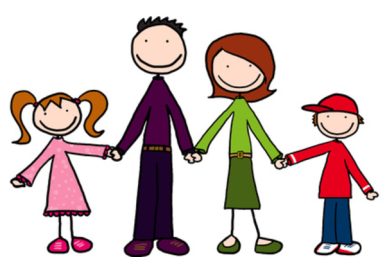 1 ema, isa ja lapsed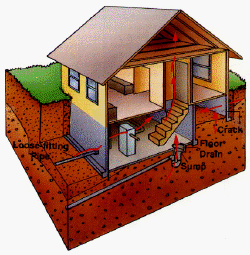 2 majaalune ruum3 ema vend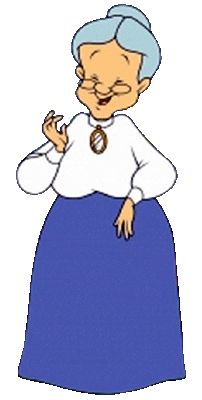 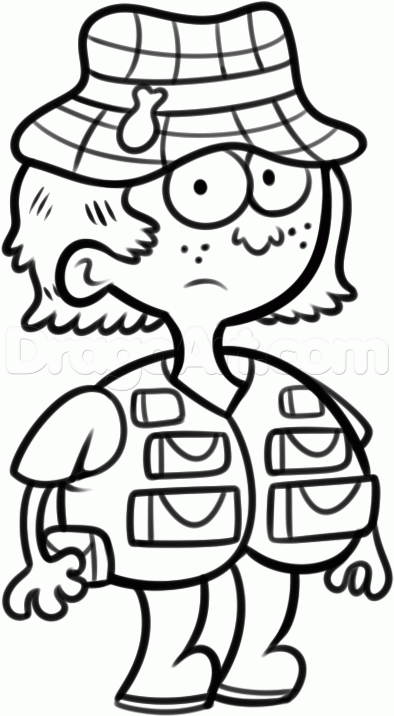 4 elukoht suures majas5 elukoht6 ruum koteris7 ema emaRISTSÕNATeema „Kodu ja perekond I“ BÕ D E R W A E T E C N A B U T S I M A G A M X B J P R D M E K D S M V U E H E N O R N S E A O T A A R E E O A L K J N I T M S V K K U E A A E N I S J E A T V N R U K N Y T R S U V A N A I S A O E I B T O I D Ä T T V P R A K O D U K Ö Ö K F X ELUTUBAEMAESIKHAMSTERISAKASSKODUKOERKORTERKÖÖKMAGAMISTUBAMAJAONUPEREKONDTÄDIVANAEMAVANAISAVANNITUBAVENDÕDERISTSÕNATeema „Kodu ja perekond I“ C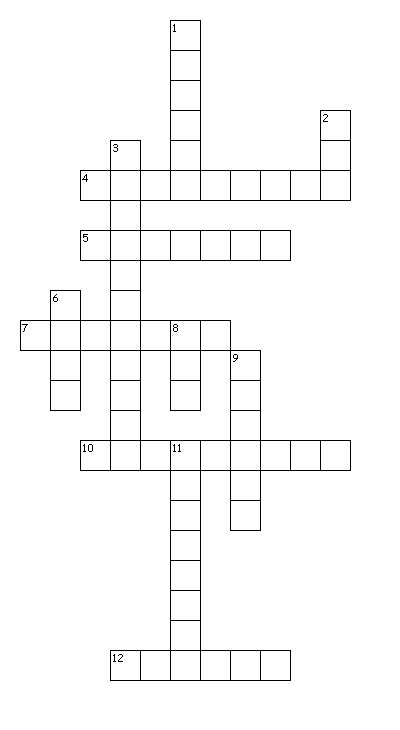 PAREMALE4. koht hammaste pesemiseks5. vanaisa naine7. lemmikloom10. tuba laste jaoks12. majaalune ruumALLA1. iste mitmele inimesele2. ema mees3. koht kus magatakse6. koduloom8. isa naime9. elukoht11. pehme isteRISTSÕNATeema "Kodu ja perekond I“ AVõtiTeema "Kodu ja perekond I“ BVõtiÕ D E + + A + + + + + A B U T S I M A G A M + B + + R D M E K D S M + U E H E N O + N S E A O T A A R E E O A L K J N I T M S V K K U + A A E N I S + E A T V + R U K N + T R S U V A N A I S A + E I B + O I D Ä T + V P R A K O D U K Ö Ö K + + Teema "Kodu ja perekond I“ BVõtiE N I A N A N N E V M A A R K + G P + Õ K V O + A + B + E O T E + E O E N E G + U U K T R Ä O + E R U T A N T + T I S T D P R R N E M Ü E D R I S M E I E A A A I K T T A S N E A R M Õ I S S T S O T A + N + H + E N + T I A Ü Ü N + R A + + K E D U + L A T T Ä D I V K + A S B Õ + V E N N A P O E G B S A D A M E A N A V N L A U + S S E E M E Õ E + V D N T J K + A A D R E S S M E + U E Ö A + U D O K U N O R A L + Ö V + M + + + + + + + + E + K + + + + 123456761234567pkk6vekoootarenrdunelutubakdeaeoermnrad